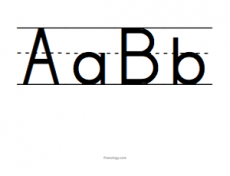 I can make my letters on the lineI can put spaces between words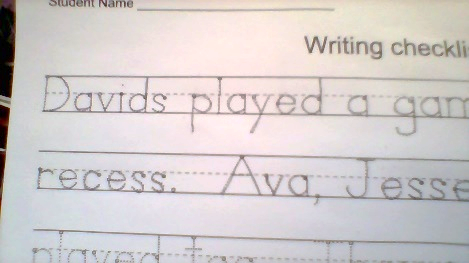 I can put a period where it goes.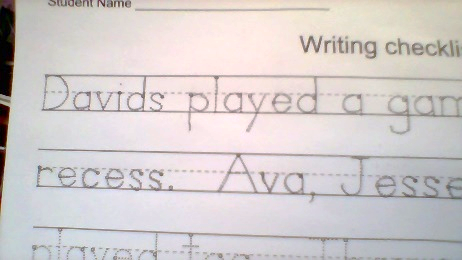 I can use a capital letter where I need to. I can find a heading in a text.I know what the heading is used for.I can find the table of contents.I know how to use a table of contents.I can find captions and labels in a text.I how what captions and labels are used for in a text.Name_____________________________YESNot yet